ЯНВАРЬ 2022 «Геронтоволонтеры и социальные работники поздравили жителей Белгородского района»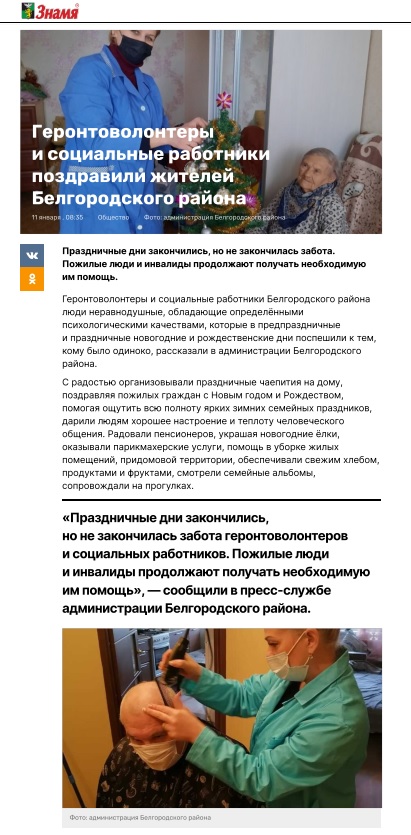 «Мы вместе»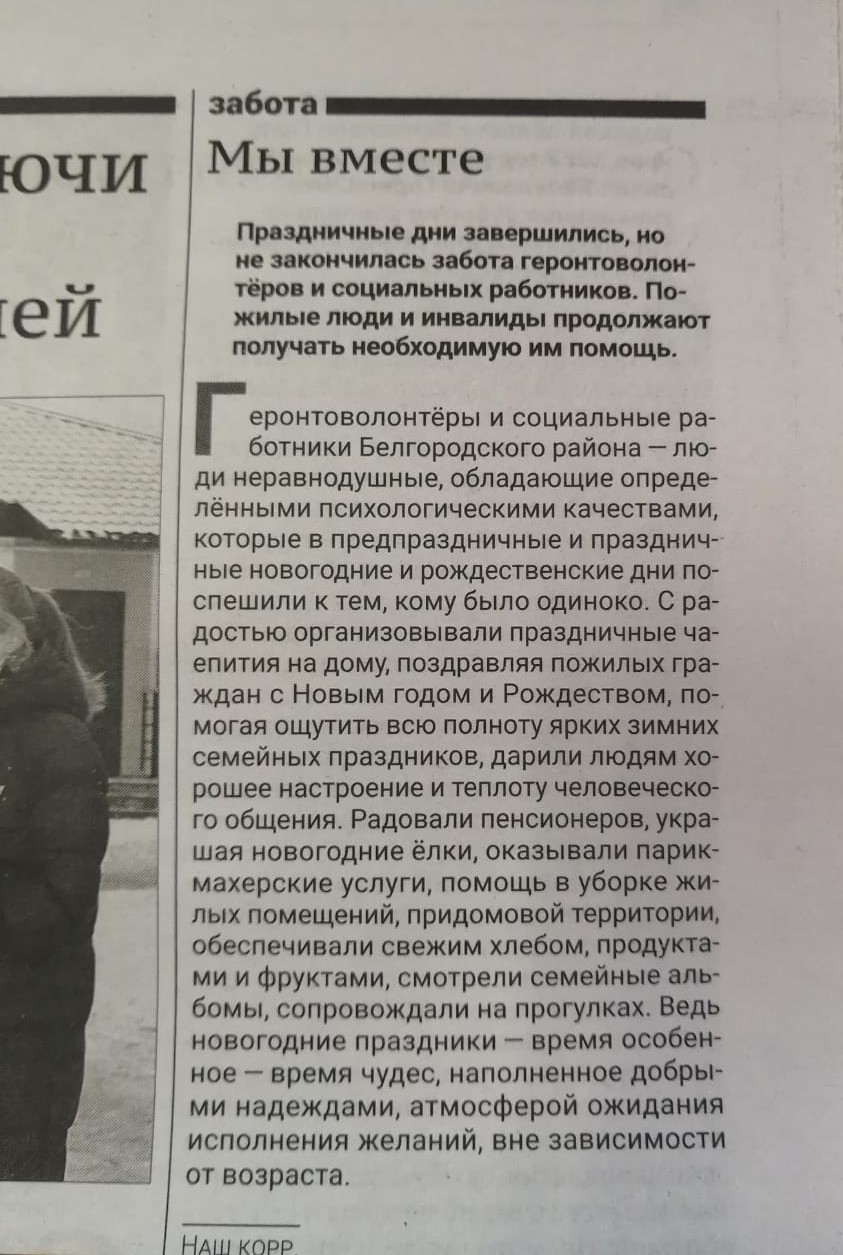 ФЕВРАЛЬ 2022«За помощь и поддержку спасибо»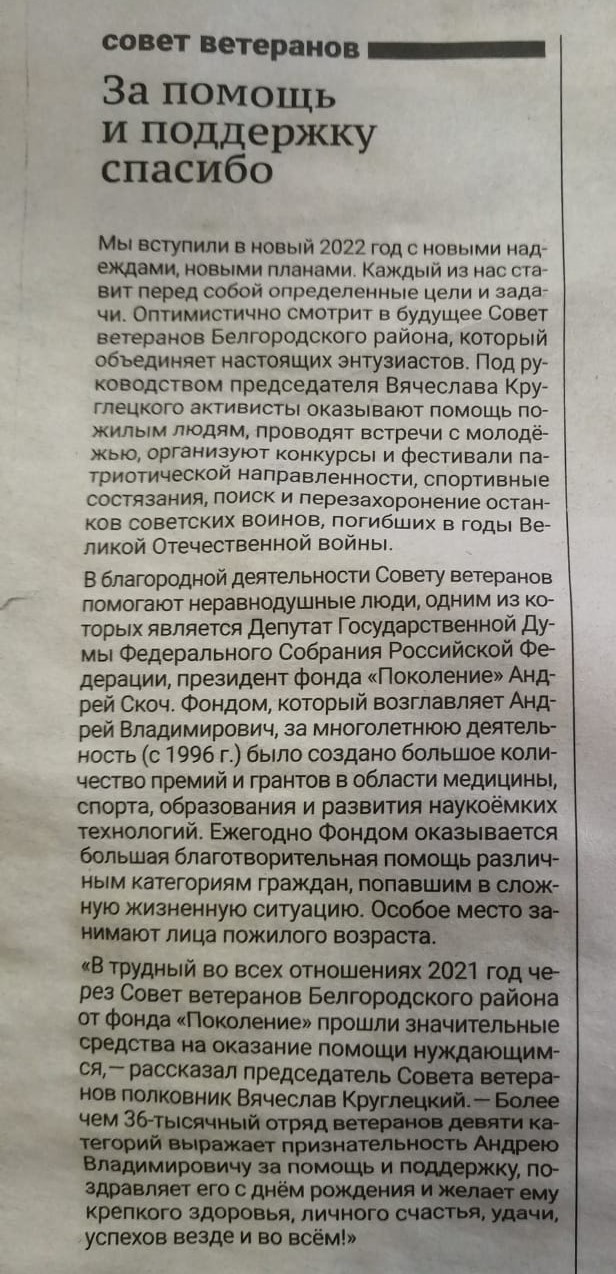 «Семья Толстокоровых из Белгородского района отметила 40-летие совместной жизни»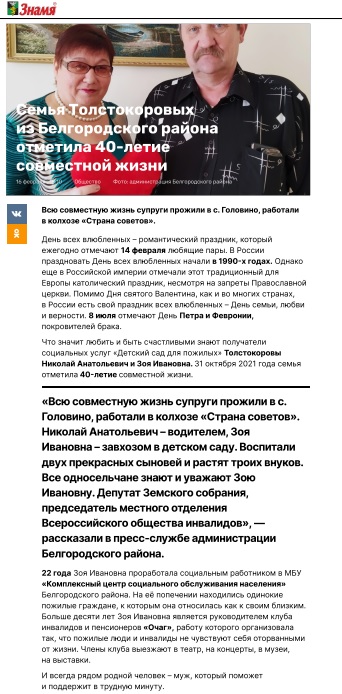 «Схема оплаты проезда для льготников Белгородской области изменится с 1 марта»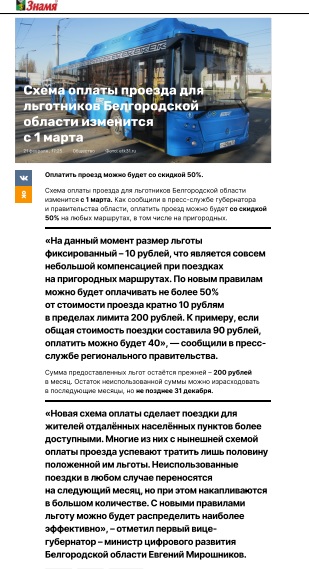 МАРТ 2022«Любви все возрасты покорны»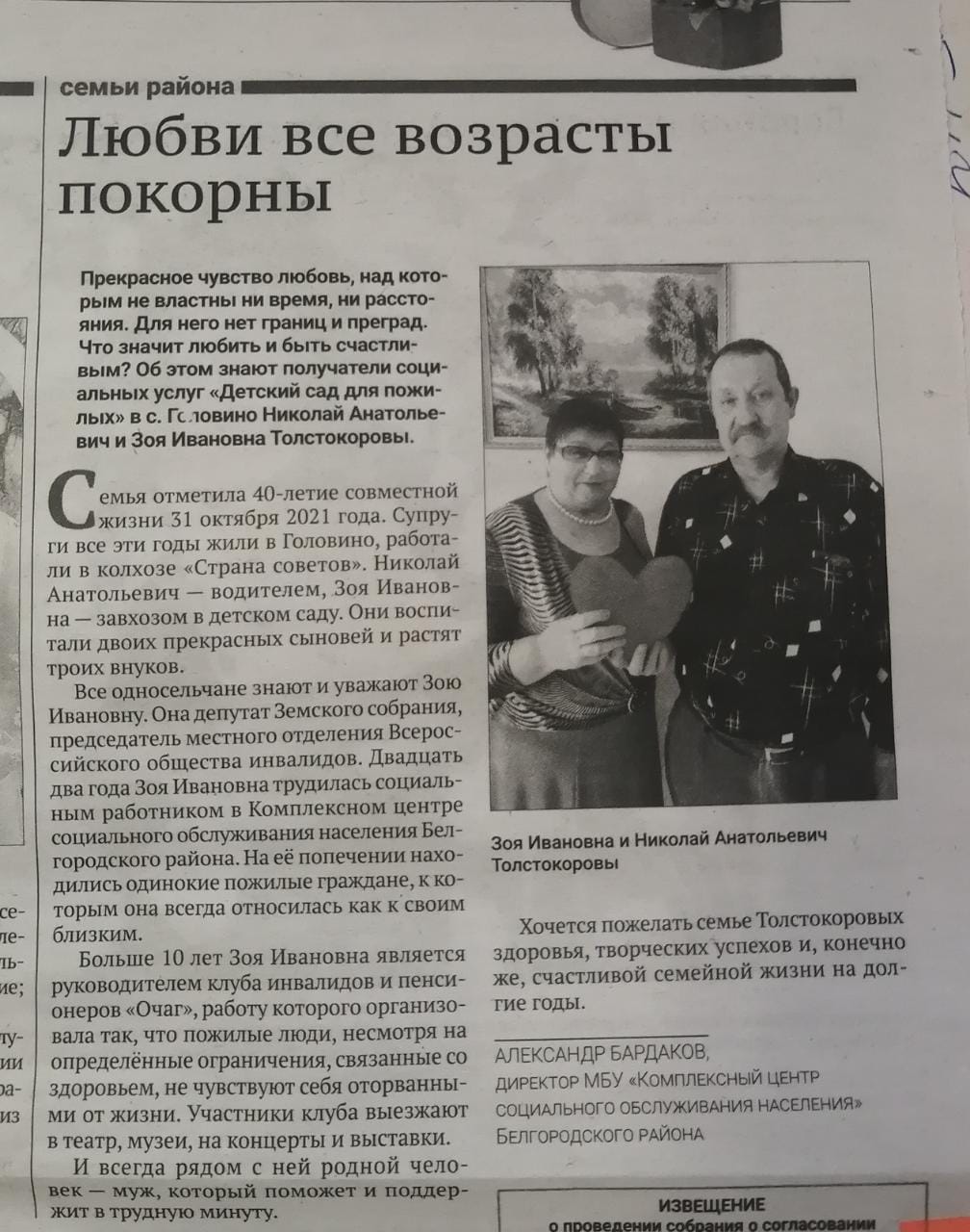 «Счастье быть многодетной мамой»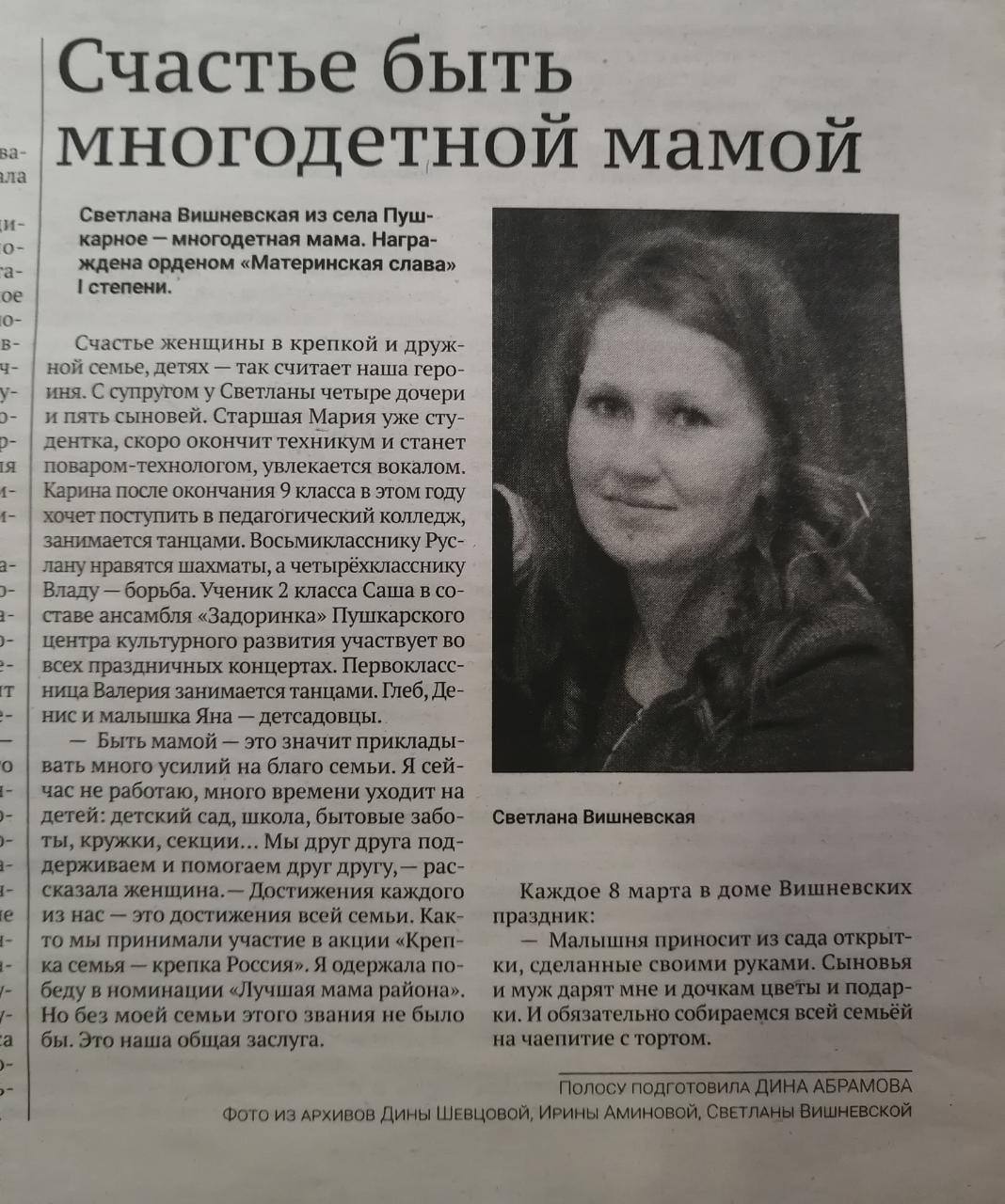 «В Белгородском районе объявлен конкурс»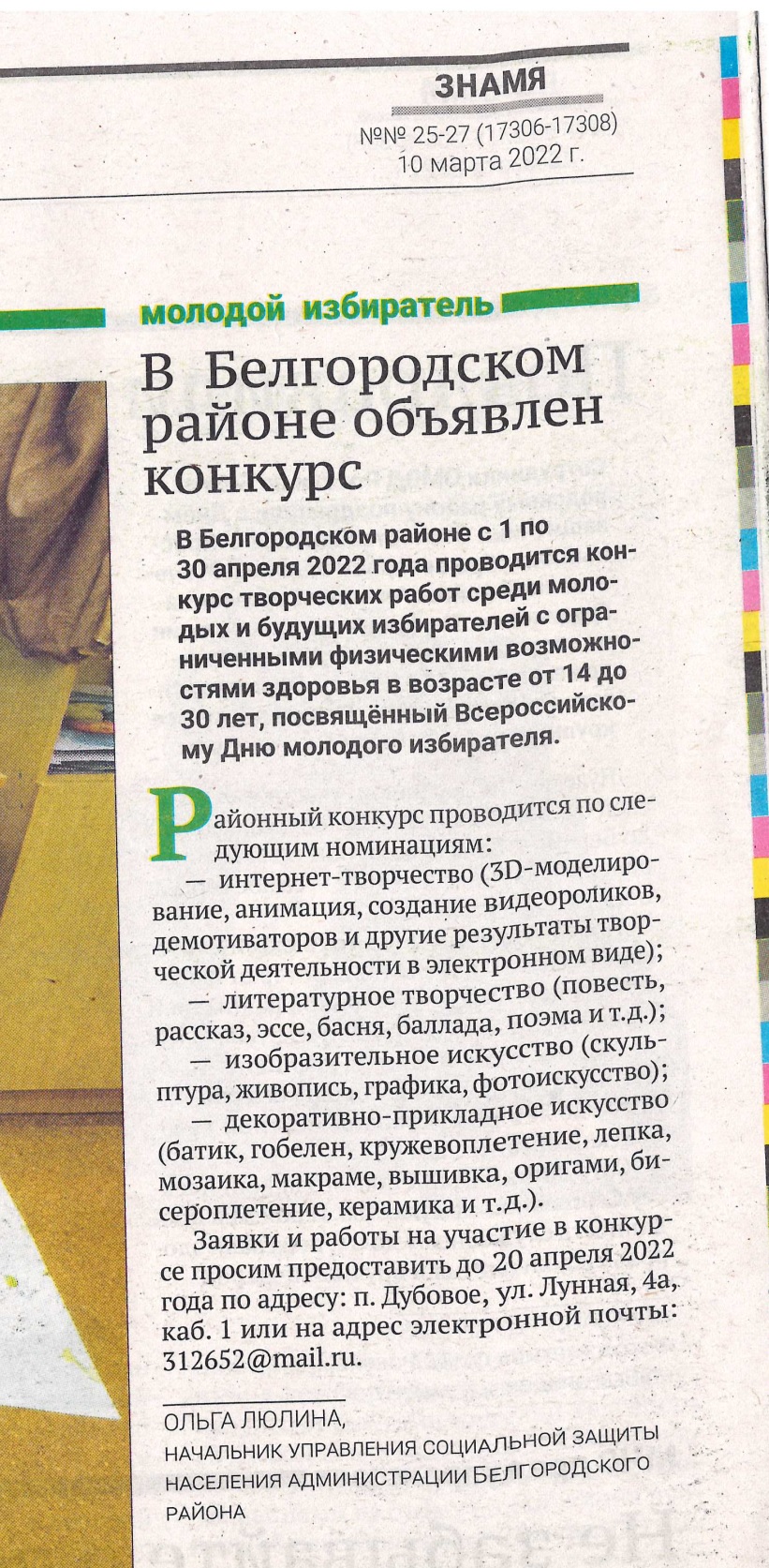 «Многодетные семьи Белгородского района получат жилье»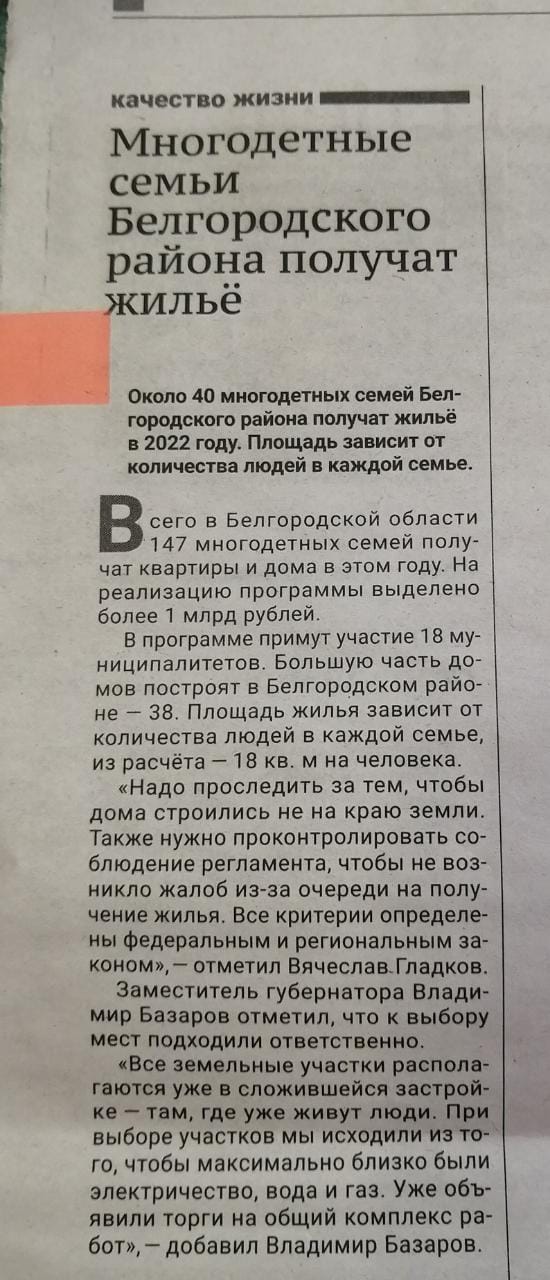 Реализация проекта «Краски жизни» в Белгородском районе начнется            в апреле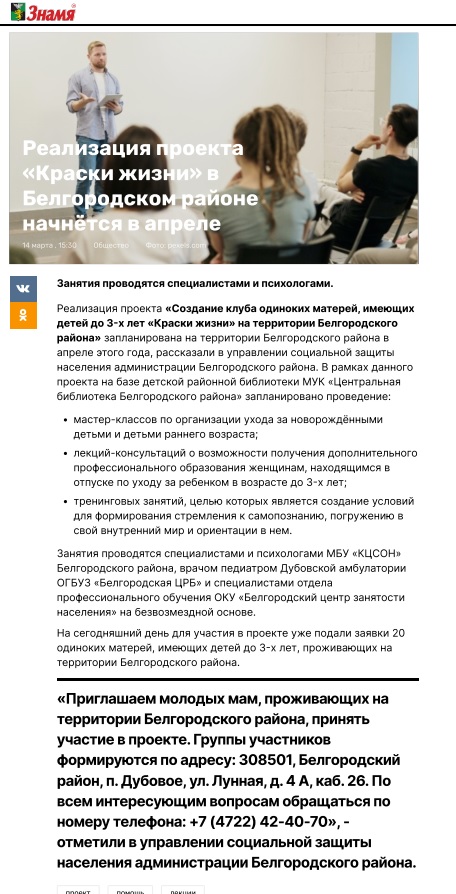 «Краски жизни»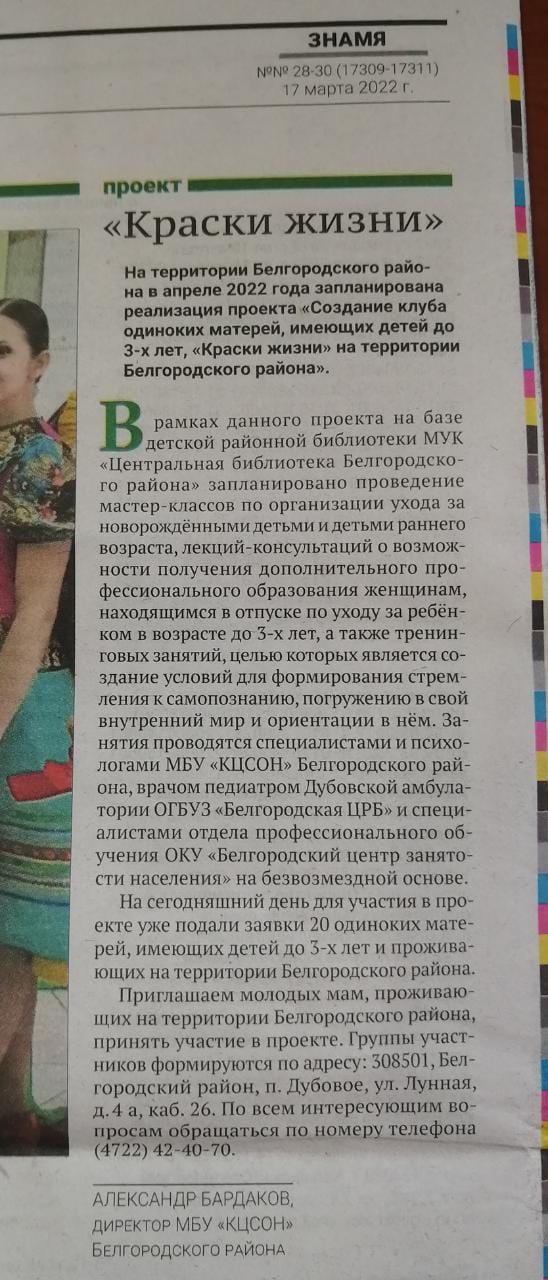 «Получатели социальной услуги «Детский сад для пожилых» посетили концерт в Белгородской филармонии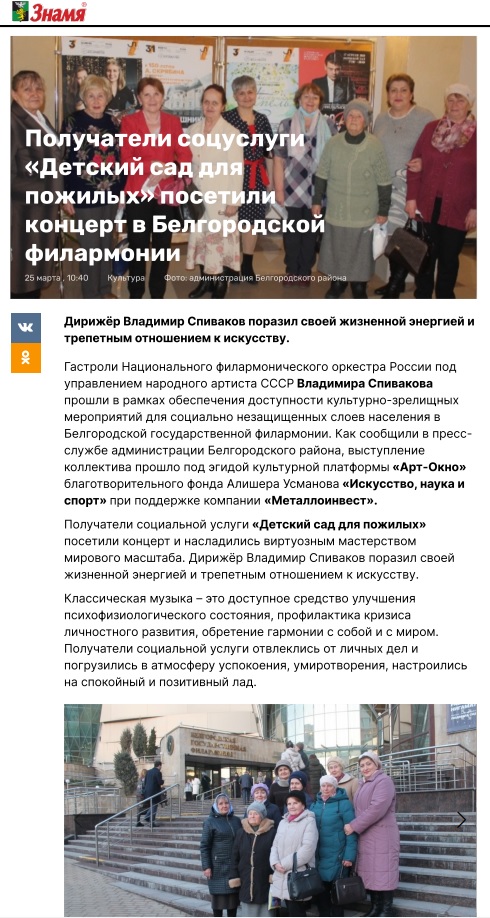 